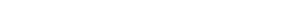 Prozess - SteckbriefProzess - SteckbriefProzess - SteckbriefProzess - SteckbriefProzess - SteckbriefProzess - SteckbriefProzess - SteckbriefProzess - SteckbriefProzess - SteckbriefProzess - SteckbriefProzess - SteckbriefProzess - SteckbriefALLGEMEINESALLGEMEINESALLGEMEINESALLGEMEINESALLGEMEINESALLGEMEINESALLGEMEINESALLGEMEINESProzessnameLeistungserfassungLeistungserfassungLeistungserfassungProzesseigentümerDebitorenbuchhaltungProzessanalystBuchhalterProzessversion1.0Datum29.09.2013INHALTINHALTINHALTINHALTINHALTINHALTINHALTINHALTKurzbeschreibungFesthalten der Leistungen im SystemFesthalten der Leistungen im SystemFesthalten der Leistungen im SystemProzesszielFesthalten der LeistungenFesthalten der LeistungenFesthalten der LeistungenROLLENROLLENROLLENROLLENROLLENROLLENROLLENROLLENVerantw. ProzessmanagerTeamleiter der BuchhaltungTeamleiter der BuchhaltungTeamleiter der BuchhaltungProzessanwenderMitarbeiter der BuchhaltungMitarbeiter der BuchhaltungMitarbeiter der BuchhaltungProzessanwenderMitarbeiter der BuchhaltungMitarbeiter der BuchhaltungMitarbeiter der BuchhaltungZUSÄTZLICHE INFORMATIONENZUSÄTZLICHE INFORMATIONENZUSÄTZLICHE INFORMATIONENZUSÄTZLICHE INFORMATIONENZUSÄTZLICHE INFORMATIONENZUSÄTZLICHE INFORMATIONENZUSÄTZLICHE INFORMATIONENZUSÄTZLICHE INFORMATIONENProzessinputBestellungBestellungBestellungProzessinputBestellungBestellungBestellungProzessoutputLeistungen wurden im System zusammengefasstLeistungen wurden im System zusammengefasstLeistungen wurden im System zusammengefasstProzessoutputLeistungen wurden im System zusammengefasstLeistungen wurden im System zusammengefasstLeistungen wurden im System zusammengefasstProzessauslösendesEreignis (Start)Bestellung liegt vorBestellung liegt vorBestellung liegt vorProzessauslösendesEreignis (Start)Bestellung liegt vorBestellung liegt vorBestellung liegt vorGrob enthaltene ProzessteileLeistungserfassung anlegen, Leistungen eintragenLeistungserfassung anlegen, Leistungen eintragenLeistungserfassung anlegen, Leistungen eintragenProzesskennzahlen,Messgrößen---Prozesskennzahlen,Messgrößen---Prozesskennzahlen,Messgrößen---Prozesskennzahlen,Messgrößen---StärkenLeistungen werden dem System bekannt gegeben und können digital bearbeitet werdenLeistungen werden dem System bekannt gegeben und können digital bearbeitet werdenLeistungen werden dem System bekannt gegeben und können digital bearbeitet werdenVerbesserungspotentiale---Anforderungen---Beteiligte Organisationseinheiten / Stellen(Lager)(Lager)(Lager)Beteiligte Organisationseinheiten / Stellen(Lager)(Lager)(Lager)Beteiligte Organisationseinheiten / Stellen(Lager)(Lager)(Lager)Beteiligte Organisationseinheiten / Stellen(Lager)(Lager)(Lager)ProzessartFührungsprozessKernprozess UnterstützungsprozessFührungsprozessKernprozess UnterstützungsprozessProzessartFührungsprozessKernprozess UnterstützungsprozessFührungsprozessKernprozess UnterstützungsprozessProzessartFührungsprozessKernprozess UnterstützungsprozessFührungsprozessKernprozess Unterstützungsprozess